李桃迎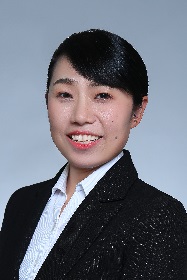 教授航运经济与管理学院大连海事大学  辽宁省 大连市 凌海路1号86-411-84725286ytaoli@126.com=======================================================================研究领域数据挖掘/机器学习/人工智能/深度学习方法研究机器学习/深度学习方法在电商文本及推荐中的应用研究机器学习/深度学习方法在物流系统优化中的应用研究教育背景2005-2010  大连海事大学  博士  管理科学与工程2001-2005  大连海事大学  学士   信息管理与信息系统工作经历2020-present  教授        大连海事大学2013-2020   副教授       大连海事大学2011-2013    讲师        大连海事大学科研项目(仅主持的项目)2021-2023 教育部人文社科基金项目(21YJC630066)自动化码头机械设备的智能健康管理与协同调度方法研究2020-2022 辽宁省“兴辽英才计划”青年拔尖人才(XLYC1907084)基于深度学习的港口设备时序数据挖掘方法研究2018-2020 辽宁省自然科学基金项目(20180550307)航运大数据的知识挖掘与规则提取2015-2017  国家社科基金项目 (15CGL031)大数据背景下网购消费者行为模式与网购评语引导机理研究2015-2017  大连市高层次人才创新创业项目(2015R063)交通运输大数据的知识挖掘与规则提取2014-2016  国家科技支撑计划项目子课题(2014BAH24F04)东北及环渤海区域物流协同信息服务平台研究与应用示范2014-2016  辽宁省自然科学基金项目 (2014025015)大数据背景下考虑不确定信息的化学危险品配送优化问题研究2013-2014  辽宁省社科基金项目(L13DGL060)辽东半岛散杂货港口调度优化策略研究2012-2014  辽宁省教育厅一般项目 (L2012173)复杂类型数据聚类目标函数的结构分析科技奖励2017  辽宁省科技进步二等奖(第七完成人)港航物流优化调度方法与决策分析技术应用2017  中国物流与采购联合会科技进步一等奖(第五完成人)港航物流优化调度方法与决策分析技术应用2016  辽宁省科技进步二等奖(第五完成人)面向交通运输领域的信息集成与综合管理决策关键技术应用2014  辽宁省自然科学学术成果奖学术著作类三等奖(第一完成人)交通领域中的聚类分析方法研究2013  辽宁省自然科学学术成果奖论文类三等奖(第一完成人)基于聚类融合的混合属性数据增量聚类算法2013  大连市自然科学优秀学术论文三等奖(第一完成人)基于改进FCM聚类算法的物流服务商划分方法研究2012  辽宁省科技进步一等奖 (第二完成人)基于物联网的化学危险品物流综合管理系统关键技术研究与应用2011  辽宁省科技进步二等奖(第四完成人)多源物流业务信息的智能群决策研究2010  教育部高等学校科学研究优秀成果二等奖(科技进步奖) (第八完成人)面向运输管理的数据仓库与数据挖掘系统关键技术研究与应用2007  大连市科学技术一等奖(第十完成人)东北亚国际航运中心公共信息平台建设2006  辽宁省科学技术进步三等奖(第四完成人)基于神经网络的职业服装号型智能归档模型的应用荣誉称号2020  辽宁省 “百千万人才工程”千层次人选2019  辽宁省“兴辽英才计划”青年拔尖人才2014  大连市青年科技之星2014  辽宁省社科联“青年社科人才库”2013  辽宁省第七批“百千万人才工程”万层次人选2012  辽宁省优秀博士学位论文获得者（交通领域中的聚类分析方法研究）教材专著李桃迎.大数据背景下网购消费者行为模式与网购评语挖掘方法研究,科学出版社，2021. 27万字陈燕,李桃迎,张金松. 非结构化处理技术及应用, 科学出版社，2017. 个人承担15万字陈燕,李桃迎.信息系统集成技术与方法教程,大连海事大学出版社，2015. 个人承担20万字李桃迎. 交通领域中的聚类分析方法研究，科学出版社，2014.  30万字陈燕,屈莉莉,李桃迎.物流信息系统,大连海事大学出版社，2013. 个人承担12万字陈燕，李桃迎. 数据挖掘与聚类分析,大连海事大学出版社，2012. 个人承担24.5万字陈燕，李桃迎,屈莉莉.管理信息系统开发教程，科学出版社，2011. 个人承担20万字发明专利1.  李桃迎,陈燕,张金松,孙爽,张春刚. 一种商品关联大数据稀疏网络快速聚类方法. 专利号：201610833006.6. 授权日期：2019.7.302. 李桃迎,陈燕,张春刚.一种O2O外卖平台智能调度与路线优化方法. 专利号：201710368060.2. 授权日期：2020.6.30论文列表(部分第一作者论文)期刊论文李桃迎,王婷,张羽琪. 考虑多特征的高速公路交通流预测模型. 交通运输系统工程与信息, 2021, 3：101-111.Taoying Li*, Yuqi Zhang, Ting Wang. SRPM-CNN: A Combined Model Based on Slide Relative Position Matrix and CNN for Time Series Classification. Complex & Intelligent Systems, 2021, https://doi.org/10.1007/s40747-021-00296-y.李桃迎, 李峰, 陈燕, 吕晓宁. 零售商品关联大数据稀疏网络的快速聚类算法. 控制与决策, 2019.李桃迎,吕晓宁,李峰. 网购评语高频词共现网络的结构特征分析. 计算机应用研究. 2019.李桃迎, 陈燕, 张金松. 基于复数权网络的零售商品关联分析方法. 计算机应用研究. 2018, 35(10).李桃迎,张鑫,陈燕. 基于艾宾浩斯遗忘曲线的零售商品模糊关联分析. 计算机应用研究. 2018,35(2): 462-465.李桃迎, 李墨,李鹏辉.基于加权slopeone的协同过滤个性化推荐算法. 计算机应用研究. 2017,34(8): 2264-2268.Taoying Li, Zhihong Jin, Yan Chen and Angelo Dan Menga Ebonzo. A COMPOSED ALGORITHM BY COMBINING FCM CLUSTERING WITH GENETIC ALGORITHM FOR SOLVING TSP PROBLEM. ICIC Express Letters Part B: Applications, 2015, 6(2): 405-410.Taoying Li, Zhihong Jin, Yan Chen and Angelo Dan Menga Ebonzo. AN INITIALIZATION METHOD OF K-MEANS CLUSTERING ALGORITHM FOR MIXED DATA. International Journal of Innovative Computing, Information and Control, 2014, 10(5): 1873-1884.李桃迎,王庆伟,陈燕,靳志宏.基于模糊聚类的我国主要港口物流效率分析. 科学技术与工程,2014, 14(23): 94-99.李桃迎, 陈燕, 张金松, 秦胜君. 基于聚类融合的混合属性数据增量聚类算法, 控制与决策. 2012, 27(4): 603-608. (EI: 20121814987884)。Taoying Li, Yan Chen, Jinsong Zhang. Logistics Service Provider Segmentation Based on Improved FCM Clustering for Mixed Data, Journal of Computers, 2012.7(11): 2629-2633. (EI: 20124815733646)Taoying Li, Yan Chen. Fuzzy Clustering Ensemble with Selection of Number of Clusters, Journal of Computers, 2010, 5(7): 1112-1119. (EI: 20102713057149)Taoying Li, Yan Chen. Fuzzy K-Means Incremental Clustering based on K-Center and Vector Quantization, Journal of Computers, 2010, 5(11): 1670-1677. (EI: 20104813436962)李桃迎, 陈燕, 张金松, 张琳. 一种面向分类属性数据的聚类融合算法研究, 计算机应用研究, 2011,28(5):1671-1673.李桃迎,陈燕,张琳,张金松. 基于模糊关联规则的交通事故分析应用研究,计算机仿真. 2011,9:335-337.